さつまいも苗植え体験交流会参加者募集古賀市認定農業者協議会主催で、さつまいも苗植え体験交流会を実施します。植えたさつまいもの苗を参加者の皆さんと一緒に育て、収穫まで楽しく体験していただくことで、古賀市の農産物はもちろん、古賀市内の農業者についても知っていただきたいと思います。ご家族やご友人などと一緒にご参加いただけますので、お気軽にご参加ください。開催日や申込方法など詳細については下記のとおりです。記日　　時：令和元年６月２２日（土）　　１０：００～　　受付９：３０～　　　　　※雨天時翌日２３日（日）場　　所：古賀市新原７７９－１　（地図につきましては申込後に郵送致します）駐 車 場：ＪＡ粕屋北部プラザ　（古賀市新原７８１－１）参 加 費：１組５００円（お土産付）申込方法　電話かＦＡＸでの申し込みとなっています。ご連絡の際にご住所、代表者のお名前、参加人数、連絡先をお教えください。申込先　　古賀市役所　農林振興課　　担当：松永　　　　　ＴＥＬ　０９２－９４２－１１２０　　　　　ＦＡＸ　０９２－９４２－３７５８　　　　　※電話の場合は平日の８：３０～１７：００までにご連絡ください。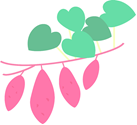 〆 切 り：令和元年６月１４日（金）そ の 他：雨天の場合は令和元年６月２３日（日）となります。中止の場合は当日の９時までに事前にお聞きしたご連絡先にお知らせいたします。